FLUXOGRAMA TOMADA DE CONTAS ESPECIAL(Decreto n.º 1.886/13) (atualizado em 22/11/2021)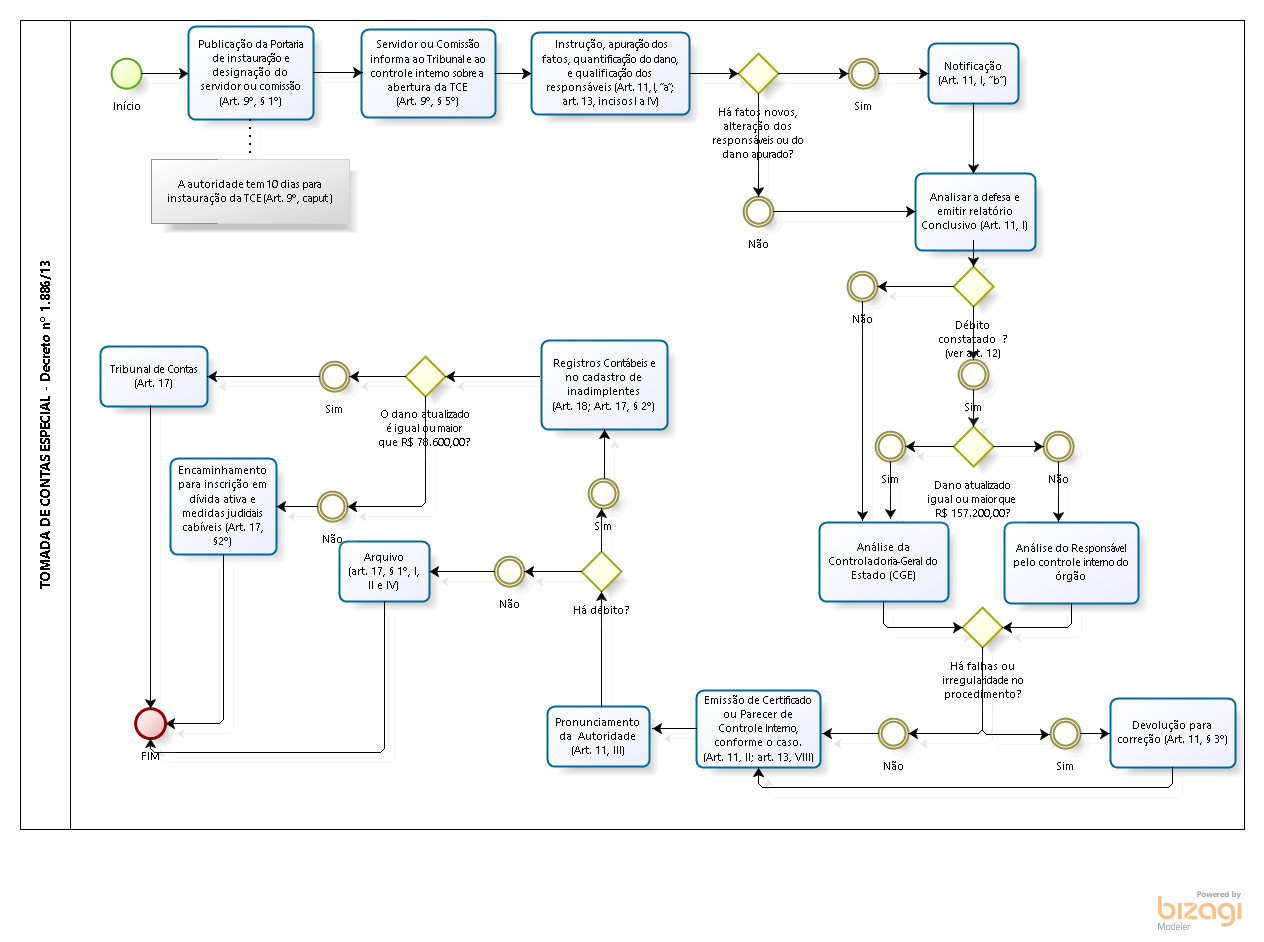 